                                                                                                                                                                                                                                                                                                                                                                                                                                                                                                                                                                                                                                                                                                                                                                                                                                                                                                                                                                                                                                                                                                                                                                                                                                                                                                                                                                                                                                                                                                                                                                                                                                                                                                                                                                                                                                                                                                                                                                                                                                                                                                                                                                                                                                                                                                                                                                                                                                                                                                                                                                                                                                                                                                                                                               REPUBLIKA HRVATSKA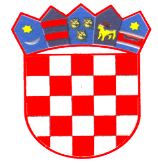 SPLITSKO DALMATINSKA ŽUPANIJAG R A D   H V A RGRADSKO VIJEĆEKLASA: 021-05/18-01/02                       URBROJ: 2128/01-02-18-0Hvar, 21. svibnja 2018. godine                                                                      ČLANOVIMA GRADSKOG  VIJEĆA GRADA HVARA                                                                                                                                                                 SVIMAPoštovani!Na temelju članka 28. Statuta Grada Hvara ("Službeni glasnik Grada Hvara", broj 3/18) i članka 25. Poslovnika Gradskog  vijeća Grada Hvara («Službeni glasnik Grada Hvara», broj: 5/09, 7/09, 4/10, 2/11-pročišćeni tekst, 6/13 i 11/13 ), predsjednik Gradskog vijeća Grada Hvara saziva za dan                                              29. SVIBNJA ( utorak ) 2018. godine u 8,30 sati                                                         u prostorijama DVD Hvar u Hvaru16. SJEDNICU GRADSKOG VIJEĆA GRADA HVARA                                                                                                                                                                                                                                                                                                                                                                                                                                                                                                                                                                                                                                                                                                                                                                                                                                                                                                                                                                                                                                                                                                                                                                                                                                                                                                                                                                                                                                                                                                                                                                                                                                                                                                                                                                                                                                                                                                                                                                                                                                                                                                                                                                                                                                                                                                                                                                                                                                                                                                                                                                                      Za sjednicu se predlaže slijedeći :                                                                         D n e v n i   r e d:1.   Verifikacija zapisnika sa 12. i 14. sjednice gradskog vijeća2.   Pitanja vijećnika3.   Prijedlog Poslovnika rada Gradskog vijeća4.   Prijedlog Izmjena i dopuna proračuna Grada Hvara za 2018.godinu i projekcija za 2019. i 2020. godinu5.   Prijedlog Odluke o izmjeni programa javnih potreba u kulturi Grada Hvara za 2018.godinu6.   Prijedlog Godišnjeg izvještaja o izvršenju proračuna Grada Hvara za 2017. Godinu7.   Prijedlog Odluke o raspodjeli rezultata, te pokriću manjkova iz ostvarenih viškova,8. Prijedlog Zaključka o raspisivanju natječaja za davanje u zakup javne površine9. Prijedlog izmjene i dopune odluke o zabrani izvođenja građevinskih radova10. Prijedlog plana operativne provedbe Programa aktivnosti zaštite od požara za Grad Hvar u 2018.    godini s planom motrenja, čuvanja i ophodnje otvorenih prostora11. Prijedlog Odluke o agrotehničkim mjerama i mjerama za uređivanje i održavanje poljoprivrednog zemljišta 12. Prijedlog zaključka o izradi idejnog projekta lučice u Križnoj luci13. Prijedlog izmjena i dopuna Odluke o izmjeni i dopuni Odluke o načinu pružanja i naplati usluge  odvoza miješanog komunalnog otpada, biorazgradivog komunalnog otpada, recikabilnog otpada i krupnog (glomaznog) otpada (Službeni glasnik Grada Hvara broj 9717)14. Prijedlog Odluke o izmjeni i dopuni Odluke o načinu pružanja i naplati usluge  odvoza miješanog komunalnog otpada, biorazgradivog komunalnog otpada, recikabilnog otpada i krupnog (glomaznog) otpada 15. Prijedlog Zaključka o izmjeni programa sakupljanja i odvoza komunalnog otpada na području Grada Hvara16. Prijedlog Rješenja o imenovanju Povjerenstva za praćenje i poboljšanje zdravstvene zaštite na području grada Hvara17. Prijedlog Rješenja o imenovanju Povjerenstva za provedbu postupka natječaja za davanje u zakup i kupoprodaju poslovnog prostoraNa znanje: Izvješće o danim ugovorima i zaključcima o korištenju javne površine za razdoblje od 07. veljače 2018.g. do 15. svibnja 2018.godineOdgovor na vijećničko pitanje vijećnika Rina Budrovića- Žiro računOdgovor na vijećničko pitanje vijećnika Rina Budrovića- Nautički centar HvarOdgovor na vijećnička pitanja vijećnika Rina Budrovića- projekt rekonstrukcije Zgrade pčelarske zadruge i dr.Odgovor na vijećnička pitanja  Jurice Miličića.-knjižnicaOdgovor na vijećnička pitanja  Jurice Miličića-javna rasvjeta u BrusjuOdgovor na vijećničko pitanje Tonća Dujmovića-lokacijska dozvaola za sidrište u uvali Ždrilca                                                                                                  PREDSJEDNIK GRADSKOG VIJEĆA                                                                                                                 Mag.iur. Jurica Miličić